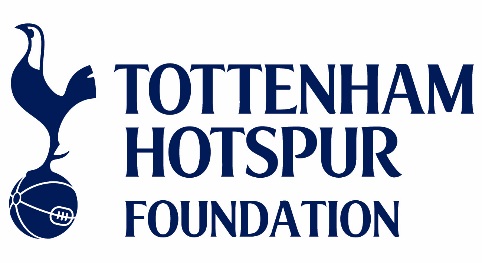 PARTICIPANT INFORMATION FOR RETURNING TO ACTIVITIES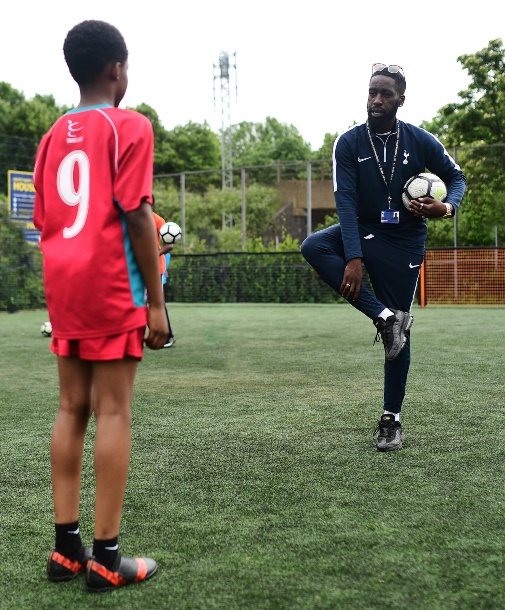 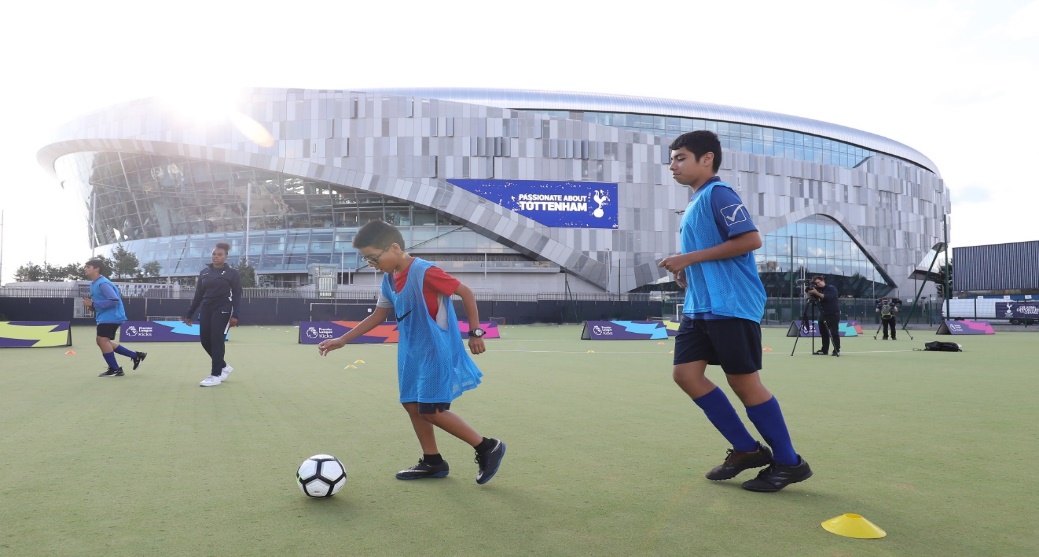 The New NormalAt the Tottenham Hotspur Foundation we are excited to be able to offer a range of activities, adapted to ensure that our staff members, and you as participants, are kept safe.As part of our commitment to keep you safe we have put some things in place that may seem a little different to how they have been before.Coronavirus can be passed on by touching a person, surface or object that has been contaminated with respiratory droplets from an infected person e.g. doorknob or sports equipment. With this in mind we have altered our sessions to include individual ball skill activities. Equipment sharing will be kept to an absolute minimum, and we will ensure that strong hand hygiene and equipment sanitisation practices will be in place before and after every session.Summary of ProtocolsThis document sets out the things that we have put in place to keep you safe, and what we need from you (or the minor that you are responsible for) before, during and after attending our activity. All activities will be only take place in outdoor locations only.Self DeclarationEveryone should self-assess for COVID-19 symptoms before attending an activity. If you (the participant) are symptomatic or living in a household with possible or actual COVID-19 infection you must not participate or attend.Individuals deemed to be vulnerable due to health conditions should refrain from involving themselves in group activities at this time and continue to exercise or participate as an individual.Before attending our activityEveryone should self-assess for COVID-19 symptoms before every training session or match. Follow best practice for travel including minimising use of public transport and walking or cycling if possible. When participants arriveArrive on time at the designated meeting point where a member of staff will greet youAll attendees will be checked against the session register, you are required to pre-book attendance. There is no ‘turn up and play’All participants will be temperature checked, and receive a wristband for the activityAll participants will be required to sanitise their hands before entering the activity, and be directed where to goWhat to bring to the activityPersonal water/drinks bottle – please ensure it has your name onBring own sanitiser if possible – please ensure it has your name onPlease noteThere will be no access to changing or toilet facilitiesThere will be enforced opportunities to sanitise hands during scheduled breaks throughout the sessionAll sessions will be outside on concrete.  Participants should arrive in clothing appropriate for the weather, and in appropriate footwear.Everyone present will be encouraged to practice personal safety from others through personal hygiene, reduced contact through social distance and minimal contact with frequently touched surfaces. During the activityFor allThe activities may look a little different to before, we will have smaller groups – But that means you get more of the ball!Participants will be encouraged to maintain the government advised social distance from anyone outside of their household during and between the activities Hand sanitiser will be readily available for use throughout the session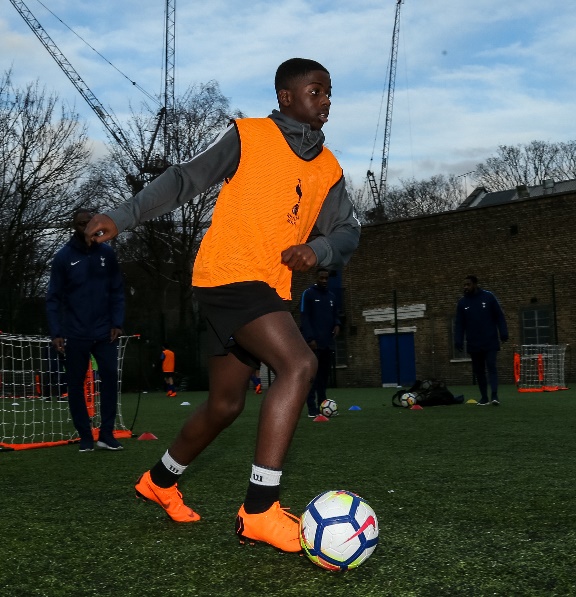 Please avoid group celebrationsFor the individualNo spitting/chewing gum – 2 strike/exit rule. Participants will be asked to leave if a member of staff has to repeatedly remind the participant of this.Spitting and chewing gum are strictly Prohibited, respiratory secretions are one of the a main modes of transmission of the virus. Staff will enforce a complete ban on chewing gum.Each participant will be given a space to keep their personal belongings, which will help everyone to maintain social distance.Please do not share equipment such as bibs or goalkeeper glovesPlease do not share drinks with anyone elseParents and spectatorsSupporters, parents, and other spectators must remain socially distanced whilst attending events. Spectator groups must be restricted to discrete six person gathering limits and spread out, in line with wider government guidance.After the activityThe staff will have a lot to do to prepare for the next activity so that they can make sure they keep themselves and our participants safe.  For this reason, the following will be expected of all participants:Depart quickly from the session without lingering or gatheringParticipants must sanitise on exit from the session.Getting homeParticipants reminded to follow best practice for travel including minimising use of public transport and walking or cycling if possible. NHS Track and TraceTottenham Hotspur Foundation will keep a record of attendance for each session including the name and contact details of every participant for 21 days after the activityIf an individual becomes symptomatic after an activity they must follow the NHS Test and Trace guidance, found here.